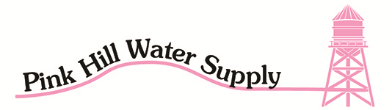 P.O. BOX 224, BELLS, TX, 75414(903) 965-47772023ANNUAL MEMBERSHIP MEETING AGENDADate and Time: TUESDAY MARCH 21ST, 2023 at 6:00p.m.Place: Pink Hill Water Supply Corporation Office40 Roy Ayres Rd, Bells, TX, 75414      MEETING CALLED TO ORDER AND QUORUM ESTABLISHED.  DECLARED OPEN TO THE PUBLIC.TOTAL NUMBER OF MEMBERS PRESENT._________ELECTION WAS CANCELLED.  NO ONE APPLIED FOR ANY POSITIONS.  THE 3 UNOPPOSED CANDIDATES ARE:  RICHARD STENGER, JOHN ESKUE, & ANDY FABER.READING AND ACTION ON THE MINUTES OF THE 2022 ANNUAL MEMBERSHIP MEETING.OUR CPA WILL READ AND ANSWERS QUESTIONS ON OUR 2021 ANNUAL FINANCIAL REPORT.PROGRESS AND INFORMATION REPORT.DISCUSS OUR NEED FOR LAND FOR A NEW WELL.  TCEQ HAS GIVEN US 3 YEARS TO BUILD ANOTHER WELL BECAUSE WE ARE AT OUR CAPACITY ON OUR 3 WELLS IN THE WESTERN AREA.  A LOT OF OUR LINES ARE FULL AND WE CAN NOT SELL ANY MORE METERS UNTIL THIS GETS DONE.  ONLY OUR #1 WELL IS NOT AT FULL CAPACITY.DISCUSS AND VOTE ON RATE INCREASE.QUESTION AND ANSWER PERIOD.DRAWING FOR CASH DOOR PRIZES. TEN $20.00 AND ONE $100.00 CREDIT OFF YOUR WATER BILL.CLOSING COMMENTS.   ADJOURN MEETING.  ****NOTICE****